Using Hyphens to Avoid Ambiguity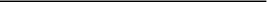 1. Select the sentence below that has correctly used a hyphen to avoid ambiguity. A. Will was very excited by the fast moving-cars. B. Matilda re-dressed after getting soaked in the downpour. 5. Rewrite the sentence below. Remember to put a hyphen in the correct place. The fast paced game was over in a matter of minutes. 2. Put an ‘X’ in the box to show where the hyphen should be added to the sentence below. 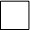 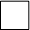 I returned to the pool to take the in depth swimming course. 5. Rewrite the sentence below. Remember to put a hyphen in the correct place. The fast paced game was over in a matter of minutes. 2. Put an ‘X’ in the box to show where the hyphen should be added to the sentence below. I returned to the pool to take the in depth swimming course. 6. Patrick has written a sentence below. Has he used a hyphen correctly? Explain how you know. 3. True or false? The hyphen has been used correctly in the sentence below. Mr Davies has re-marked the tests, due to rumours of cheating. 6. Patrick has written a sentence below. Has he used a hyphen correctly? Explain how you know. 3. True or false? The hyphen has been used correctly in the sentence below. Mr Davies has re-marked the tests, due to rumours of cheating. 7. Replace the comma with a hyphen in the sentence below. My favourite luggage is my deep, green duffle bag. Explain how it changes the meaning of the sentence. 4. Choose the correct words from the word bank to complete the sentences below. recoiled re-coiled Nigel __________the ropes when he had finished on the boat. Beth _ ____________in terror at the sight of the monster. 7. Replace the comma with a hyphen in the sentence below. My favourite luggage is my deep, green duffle bag. Explain how it changes the meaning of the sentence. 